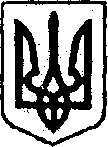                                                            УКРАЇНАКЕГИЧІВСЬКА СЕЛИЩНА РАДАXXІ СЕСІЯ VІІІ СКЛИКАННЯ     РІШЕННЯ01 грудня 2021 року                 смт Кегичівка                                №4721                 Про внесення змін до Програми                            підтримки діяльності Лозівського міжрайонного відділу Управління Служби безпеки   України  в   Харківській   області на 2021 рік         З метою забезпечення державної безпеки, враховуючи лист заступника начальника Управління Служби безпеки України в Харківській області  від 18 листопада 2021 року № 70/30-1894, керуючись статтями 4, 10, 25, 26, 42, 46, 59  Закону України «Про місцеве самоврядування в Україні», Кегичівська селищна радаВИРІШИЛА:Внести зміни до Програми підтримки діяльності Лозівського міжрайонного відділу Управління Служби безпеки України в Харківській області на 2021 рік (далі – Програма), затвердженої рішенням ХІІ сесії                 VIII скликання Кегичівської селищної ради від 30 червня 2021 року № 1725, виклавши додаток до Програми в редакції, що додається.Контроль за виконанням рішення покласти на постійну комісію                     з питань Регламенту, забезпечення, охорони та захисту прав людини                           і громадянина, законності громадського порядку, депутатської діяльності               та етики, розвитку місцевого самоврядування (голова комісії Ірина ЛЕШКО)       та постійну комісію з питань бюджету, фінансів, соціально-економічного розвитку та комунальної власності (голова комісії Вікторія ЛУЦЕНКО).Кегичівський селищний голова	  				Антон ДОЦЕНКО